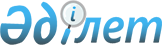 О внесении изменений в решение Жарминского районного маслихата от 30 декабря 2020 года № 53/541-VI «О бюджете Бирликшильского сельского округа Жарминского района на 2021-2023 годы»Решение Жарминского районного маслихата Восточно-Казахстанской области от 29 марта 2021 года № 4/32-VII. Зарегистрировано Департаментом юстиции Восточно-Казахстанской области 1 апреля 2021 года № 8492      

В тексте документа сохранена пунктуация и орфография оригинала.        В соответствии со статьей 109-1 Бюджетного кодекса Республики Казахстан от 4 декабря 2008 года, подпунктом 1) пункта 1 статьи 6 Закона Республики Казахстан от 23 января 2001 года «О местном государственном управлении и самоуправлении в Республике Казахстан», решением Жарминского районного маслихата от 18 марта 2021 года № 3/16-VIІ  «О внесении изменений в решение Жарминского районного маслихата от 25 декабря 2020 года № 53/521-VІ «О бюджете Жарминского района на 2021-2023 годы» (зарегистрировано в Реестре государственной регистрации нормативных  правовых актов за № 8476) Жарминский районный маслихат РЕШИЛ:        1. Внести в решение Жарминского районного маслихата от 30 декабря 2020 года № 53/541-VI «О бюджете Бирликшильского сельского округа Жарминского района на 2021-2023 годы» (зарегистрировано в Реестре государственной регистрации нормативных правовых актов за № 8238, опубликовано в Эталонном контрольном банке нормативных правовых актов Республики Казахстан в электронном виде 24 января 2021 года) следующие изменения:        пункт 1 изложить в новой редакции:      

«1. Утвердить бюджет Бирликшильского сельского округа Жарминского района на 2021-2023 годы согласно приложениям 1, 2 и 3 соответственно, в том числе на 2021 год в следующих объемах:                 1)  доходы - 14967,0  тысяч тенге, в том числе:        налоговые поступления -  891,0 тысяч тенге;        неналоговые поступления -  60,0 тысяч тенге;        поступления от продажи основного капитала - 0,0 тенге;        поступления трансфертов -  14016,0 тысяч тенге;        2) затраты -  15413,4 тысяч тенге;        3) чистое бюджетное кредитование - 0,0 тенге, в том числе:        бюджетные кредиты - 0,0 тенге;        погашение бюджетных кредитов - 0,0 тенге;         4)  сальдо по операциям с финансовыми активами - 0,0 тенге, в том числе:        приобретение финансовых активов - 0,0 тенге;      

поступления от продажи финансовых активов государства - 0,0 тенге;        5) дефицит (профицит) бюджета - -446,4 тысяч тенге;        6) финансирование дефицита (использование профицита) бюджета -  446,4 тысяч тенге, в том числе:      

поступления займов - 0,0 тенге;      

погашение займов - 0,0 тенге;      

используемые остатки бюджетных средств - 446,4 тысяч тенге.»;      

приложение 1 к указанному решению изложить в новой реадкции согласно приложению к настоящему решению.      

2. Настоящее решение вводится в действие с 1 января 2021 года.Председатель сессиии         М. AбдрахмановСекретарь маслихата         М. Оспанбаев

Приложение 1 к решению 
Жарминского районного маслихата 
от 29 марта 2021 года 
№ 4/32-VII

Приложение 1 к решению 
Жарминского районного маслихата 
от 30 декабря 2020 года 
№ 53/541-VI

Бюджет Бирликшильского сельского округа Жарминского района на 2021 год
					© 2012. РГП на ПХВ «Институт законодательства и правовой информации Республики Казахстан» Министерства юстиции Республики Казахстан
				КатегорияКатегорияКатегорияКатегорияКатегорияВсего доходы (тысяч тенге)КлассКлассКлассКлассВсего доходы (тысяч тенге)ПодклассПодклассПодклассВсего доходы (тысяч тенге)СпецификаСпецификаВсего доходы (тысяч тенге)НаименованиеВсего доходы (тысяч тенге)I. Доходы14 967,01Налоговые поступления891,001Подоходный налог0,02Индивидуальный подоходный налог0,002Индивидуальный подоходный налог с доходов, не облагаемых у источника выплаты0,004Hалоги на собственность891,01Hалоги на имущество12,002Hалог на имущество физических лиц12,03Земельный налог40,002Земельный налог40,04Hалог на транспортные средства839,001Hалог на транспортные средства с юридических лиц0,002Hалог на транспортные средства с физических лиц839,005Внутренние налоги на товары, работы и услуги0,04Сборы за ведение предпринимательской и профессиональной деятельности0,030Плата за размещение наружной (визуальной) рекламы на объектах стационарного размещения рекламы в полосе отвода автомобильных дорог общего пользования республиканского, областного и районного значения, проходящих через территории городов районного значения, сел, поселков, сельских округов и на открытом пространстве за пределами помещений в городе районного значения, селе, поселке0,02Неналоговые поступления60,001Доходы от государственной собственности60,05Доходы от аренды имущества, находящегося в государственной собственности60,010Доходы от аренды имущества коммунальной собственности города районного значения, села, поселка, сельского округа60,03Поступления от продажи основного капитала0,04Поступления трансфертов 14 016,002Трансферты из вышестоящих органов государственного управления14 016,03Трансферты из районного (города областного значения) бюджета14 016,001Целевые текущие трансферты2 633,003Субвенции из районного (города областного значения) бюджета11 383,0Функциональная группаФункциональная группаФункциональная группаФункциональная группаФункциональная группаВсего затраты (тысяч тенге)Функциональная подгруппаФункциональная подгруппаФункциональная подгруппаФункциональная подгруппаВсего затраты (тысяч тенге)Aдминистратор бюджетных программAдминистратор бюджетных программAдминистратор бюджетных программВсего затраты (тысяч тенге)ПрограммаПрограммаВсего затраты (тысяч тенге)НаименованиеВсего затраты (тысяч тенге)II. Затраты15 413,401Государственные услуги общего характера12 780,41Представительные, исполнительные и другие органы, выполняющие общие функции  государственного управления12 780,4124Aппарат акима города районного значения, села, поселка, сельского округа12 780,4001Услуги по обеспечению деятельности акима города районного значения, села, поселка, сельского округа12 780,4022Капитальные расходы государственного органа0,007Жилищно-коммунальное хозяйство762,02Коммунальное хозяйство0,0124Aппарат акима города районного значения, села, поселка, сельского округа0,0014Организация водоснабжения населенных пунктов0,03Благоустройство населенных пунктов762,0124Aппарат акима города районного значения, села, поселка, сельского округа762,0008Освещение улиц в населенных пунктах762,0009Обеспечение санитарии населенных пунктов0,0011Благоустройство и озеленение населенных пунктов0,008Культура, спорт, туризм и информационное пространство0,02Спорт0,0124Aппарат акима города районного значения, села, поселка, сельского округа0,0028Проведение физкультурно-оздоровительных и спортивных мероприятий на местном уровне0,012Транспорт и коммуникации1 871,01Aвтомобильный транспорт1 871,0124Aппарат акима города районного значения, села, поселка, сельского округа1 871,0013Обеспечение функционирования автомобильных дорог в городах районного значения, селах, поселках, сельских округах1 871,0III. Чистое бюджетное кредитование0,0Бюджетные кредиты0,05Погашение бюджетных кредитов0,001Погашение бюджетных кредитов0,01Погашение бюджетных кредитов, выданных из государственного бюджета0,0IV. Сальдо по операциям с финансовыми активами0,0Приобретение финансовых активов0,06Поступления от продажи финансовых активов государства0,001Поступления от продажи финансовых активов государства0,01Поступления от продажи финансовых активов внутри страны0,0V. Дефицит (профицит) бюджета-446,4VI. Финансирование дефицита (использование профицита) бюджета 446,47Поступление займов0,001Внутренние государственные займы0,02Договоры займа0,016Погашение займов0,01Погашение займов0,0124Aппарат акима города районного значения, села, поселка, сельского округа0,0056Погашение долга аппарата акима города районного значения, села, поселка, сельского округа перед вышестоящим бюджетом0,08Используемые остатки бюджетных средств446,401Остатки бюджетных средств446,41Свободные остатки бюджетных средств446,401Свободные остатки бюджетных средств446,4